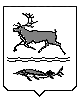 МУНИЦИПАЛЬНОЕ ОБРАЗОВАНИЕ«СЕЛЬСКОЕ ПОСЕЛЕНИЕ КАРАУЛ»ТАЙМЫРСКОГО ДОЛГАНО-НЕНЕЦКОГО МУНИЦИПАЛЬНОГОРАЙОНА АДМИНИСТРАЦИЯП О С Т А Н О В Л Е Н И Еот 15 февраля 2023 года № 17 -ПНа основании Федерального закона от 6 октября 2003 года № 131-ФЗ «Об общих принципах организации местного самоуправления в Российской Федерации», статьи 179 Бюджетного кодекса Российской Федерации, Федерального закона от 21 июля 2007 года № 185-ФЗ «О Фонде содействия реформированию жилищно-коммунального хозяйства», Постановления Правительства Красноярского края от 29 марта 2019 года № 144-п «Об утверждении региональной адресной программы «Переселение граждан из аварийного жилищного фонда в Красноярском крае» на 2019-2025 годы», Устава муниципального образования сельское поселение Караул Таймырского Долгано-Ненецкого муниципального района Красноярского края, Постановления Администрации сельского поселения Караул от 11 ноября 2019 года № 60-П «Об утверждении Порядка разработки, утверждения и реализации муниципальных программ на территории муниципального  образования сельское поселение Караул Таймырского Долгано-Ненецкого муниципального района Красноярского края», Администрация сельского поселения КараулПОСТАНОВЛЯЕТ: Внести в муниципальную программу «Переселение из аварийного жилищного фонда жителей муниципального образования сельское поселение Караул Таймырского Долгано – Ненецкого муниципального района Красноярского края», утвержденную Постановлением Администрации сельского поселения Караул от 3 декабря 2021 года № 28-П, следующие изменения:Строку «Целевые показатели» Паспорта программы изложить в следующей редакции: Строку «Объемы и источники финансирования муниципальной программы» Паспорта программы изложить в следующей редакции: Строку «Ожидаемые конечные результаты реализации муниципальной программы и показатели социально-экономической эффективности муниципальной программы» Паспорта программы изложить в следующей редакции:Раздел 5. Информация о ресурсном обеспечении муниципальной программы изложить в следующей редакции:«Раздел 5. Информация о ресурсном обеспечении муниципальной программыОбщий объем финансирования программы составляет 636 149 562,93 руб.Объем финансирования по годам:- 2022 год – 331 162 260,36 руб.:средства Фонда ЖКХ – 207 367 120,10 руб.;средства Краевого бюджета – 117 706 300,20 руб.;средства местного бюджета – 6 088 840,06 руб.- 2023 год – 304 987 302,57 руб.:средства Фонда ЖКХ – 304 987 302,57 руб.;средства Краевого бюджета – 0,00 руб.;средства местного бюджета – 0,00 руб.Общий объём финансирования Программы обоснован:- расчётной стоимостью одного квадратного метра в муниципальных образованиях Таймырского Долгано-Ненецкого муниципального района. При этом расчётная стоимость одного квадратного метра общей площади таких жилых помещений не должна превышать стоимость одного квадратного метра общей площади жилых помещений, определяемую федеральным органом исполнительной власти, осуществляющим функции по выработке государственной политики и нормативно-правовому регулированию в сфере строительства, архитектуры, градостроительства (за исключением государственного технического учета и технической инвентаризации объектов капитального строительства) 
и жилищно-коммунального хозяйства, с  учётом средней стоимости строительства домов для каждого субъекта Российской Федерации;- расчетной общей площадью предоставляемых жилых помещений, определенной как сумма общей площади расселяемых жилых помещений и тридцати процентов от общей площади расселяемых жилых помещений.».1.5. Раздел 7. Описание ожидаемых результатов реализации муниципальной программы, количественная и качественная оценка ожидаемых результатов реализации муниципальной программы изложить в следующей редакции:«Раздел 7. Описание ожидаемых результатов реализации муниципальной программы, количественная и качественная оценка ожидаемых результатов реализации муниципальной программыВ результате реализации мероприятий Программы ожидается переселение из аварийного жилищного фонда 332 человека.Количество аварийных домов, подлежащих расселению – 34 ед.Общее число аварийных жилых помещений, подлежащих расселению – 104 ед.Общая площадь аварийных жилых помещений, подлежащих расселению – 3 963,3 м2.Результатом реализации Программы станет не только решение проблемы переселения граждан из аварийного жилья, но и улучшение сельской среды за счёт ликвидации аварийного жилищного фонда.Реализация Программы обеспечит также:- создание благоприятных условий на территории сельского поселения Караул для наращивания объёмов нового жилищного строительства;- увеличение объёмов жилищного строительства за счёт направления бюджетных средств;- снижение социальной напряжённости в поселении.1.5. Приложение № 1 к Паспорту муниципальной программы изложить в редакции в соответствии с Приложением № 1 к настоящему Постановлению. 1.6. Приложение № 2 к Паспорту муниципальной программы изложить в редакции в соответствии с Приложением № 2 к настоящему Постановлению.1.7.  Приложение № 3 к Паспорту муниципальной программы изложить в редакции в соответствии с Приложением № 3 к настоящему Постановлению. 	1.8. Приложение № 4 к Паспорту муниципальной программы изложить в редакции в соответствии с Приложением № 4 к настоящему Постановлению.  2. Настоящее Постановление подлежит официальному опубликованию в информационном вестнике «Усть – Енисеец» и размещению на официальном сайте муниципального образования сельское поселение Караул Таймырского Долгано – Ненецкого муниципального района Красноярского края.3. Настоящее Постановление вступает в силу после его официального опубликования.	4. Контроль за исполнением настоящего Постановления оставляю за собой.Временно исполняющая полномочия Главы сельского поселения Караул			                 Н.Б. ГуринаПриложение № 1 к Постановлению от 15.02.2023 № 17-П«Приложение №1 к Паспорту муниципальной программы «Переселение из аварийного жилищного фонда жителей муниципального образования сельское поселение Караул Таймырского Долгано-Ненецкого муниципального района Красноярского края»   ПЕРЕЧЕНЬ МНОГОКВАРТИРНЫХ ДОМОВ, ПРИЗНАННЫХ АВАРИЙНЫМИ ДО 1 ЯНВАРЯ 2017 ГОДАПриложение № 2 к Постановлению от 15.02.2023 № 17-П«Приложение №2 к Паспорту муниципальной программы «Переселение из аварийного жилищного фонда жителей муниципального образования сельское поселение Караул Таймырского Долгано-Ненецкого муниципального района Красноярского края»   ».Приложение № 4 к Постановлению от 15.02.2023 № 17-П    «Приложение №4 к Паспорту муниципальной программы «Переселение из аварийного жилищного фонда жителей муниципального образования сельское поселение Караул Таймырского Долгано-Ненецкого муниципального района Красноярского края»         													».О внесении изменений в муниципальную программу «Переселение из аварийного жилищного фонда жителей муниципального образования сельское поселение Караул Таймырского Долгано – Ненецкого муниципального района Красноярского края», утвержденную Постановлением Администрации сельского поселения Караул от 3 декабря 2021 года № 28-ПЦелевые показатели- число переселяемых жителей – 332 человека;- количество аварийных домов, подлежащих расселению – 34 ед.;- общее число аварийных жилых помещений, подлежащих расселению  – 104 ед.;- общая площадь аварийных жилых помещений, подлежащих расселению  - 3 963,3 м2Объёмы и источники финансирования муниципальной программыОбщий объем финансирования Программы составляет -  636 149 562,93 руб., в том числе:2022 год – 331 162 260,36 руб.:средства Фонда ЖКХ – 207 367 120,10 руб.;средства Краевого бюджета – 117 706 300,20 руб.;средства местного бюджета – 6 088 840,06 руб.2023 год – 304 987 302,57 руб.:средства Фонда ЖКХ – 304 987 302,57 руб.;средства Краевого бюджета – 0,00 руб.;средства местного бюджета – 0,00 руб.Ожидаемые конечные результаты реализации муниципальной программы и показатели социально-экономической эффективности муниципальной программыВ результате реализации программы ожидается переселение 332 человека из аварийного жилищного фонда, снижение социальной напряжённости в поселении.N п/пНаименование муниципального образованияАдрес многоквартирного домаАдрес многоквартирного домаГод ввода дома в эксплуатациюДата признания многоквартирного дома аварийнымСведения об аварийном жилищном фонде, подлежащем расселению до 1 сентября 2025 годаСведения об аварийном жилищном фонде, подлежащем расселению до 1 сентября 2025 годаСведения об аварийном жилищном фонде, подлежащем расселению до 1 сентября 2025 годаСведения об аварийном жилищном фонде, подлежащем расселению до 1 сентября 2025 годаПланируемая дата окончания переселенияПлощадь застройки многоквартирного домагоддатаплощадь, кв. мплощадь, кв. мплощадь, кв. мколичество человекдатакв. м1233456667891п. Воронцовоул. А.Панова, д. 5ул. А.Панова, д. 5197215.02.2016103,30103,30103,30301.09.2025122,002п. Воронцовоул. А.Панова, д. 6ул. А.Панова, д. 6198315.02.201689,1089,1089,10601.09.2025114,303п. Воронцовоул. А.Панова, д. 8ул. А.Панова, д. 8198615.02.201690,3090,3090,30801.09.202592,904п. Воронцовоул. Н.Сигунея, д. 14ул. Н.Сигунея, д. 14196015.02.2016116,80116,80116,80501.09.2025148,005п. Носокул. Комсомольская, д. 27ул. Комсомольская, д. 27196515.02.2016117,60117,60117,601701.09.2025119,606п. Носокул. Комсомольская, д. 30ул. Комсомольская, д. 30196515.02.2016185,00185,00185,001701.09.2025215,507п. Носокул. Молодежная, д. 64ул. Молодежная, д. 64196015.02.201666,0066,0066,00401.09.202568,808п. Носокул. Набережная, д. 8ул. Набережная, д. 8195629.12.201226,9026,9026,90501.09.202598,509п. Носокул. Самарского, д. 9ул. Самарского, д. 9196129.12.201274,2074,2074,20301.09.202577,0410п. Носокул. Самарского, д. 12ул. Самарского, д. 12196815.02.2016175,70175,70175,702101.09.2025179,5011п. Носокул. Северная, д. 21ул. Северная, д. 21196315.02.201653,0053,0053,00401.09.202557,4012п. Носокул. Северная, д. 23ул. Северная, д. 23196215.11.201360,5060,5060,50801.09.202564,5013п. Носокул. Советская, д. 39ул. Советская, д. 39196407.06.201359,9059,9059,901101.09.202563,1414п. Носокул. Советская, д. 41ул. Советская, д. 41196415.02.201667,2067,2067,20901.09.202572,6015п. Носокул. Советская, д. 44ул. Советская, д. 44196915.02.2016180,30180,30180,301701.09.2025186,0016п. Носокул. Советская, д. 46ул. Советская, д. 46197415.02.2016160,60160,60160,601801.09.2025166,6017п. Носокул. Советская, д. 47ул. Советская, д. 47197415.02.201695,9095,9095,901101.09.202599,1018п. Носокул. Советская, д. 48ул. Советская, д. 48197415.02.2016104,60104,60104,60501.09.2025108,8019п. Носокул. Советская, д. 51ул. Советская, д. 51198515.02.201684,5084,5084,50601.09.2025164,4020п. Носокул. Тундровая, д. 17ул. Тундровая, д. 17195615.02.201660,0060,0060,00501.09.202584,3021п. Носокул. Тундровая, д. 20ул. Тундровая, д. 20196029.12.201291,9091,9091,901501.09.2025314,7022п. Носокул. Центральная, д. 14ул. Центральная, д. 14195606.03.201379,2079,2079,20801.09.202585,2023п. Носокул. Школьная, д. 54ул. Школьная, д. 54196715.02.2016136,40136,40136,401101.09.2025161,0024п. Носокул. Школьная, д. 56ул. Школьная, д. 56197515.02.2016179,70179,70179,701601.09.2025182,0025п. Тухардул. Абрикосовая, д. 11ул. Абрикосовая, д. 11198015.02.201691,1091,1091,101101.09.202597,0026п. Тухардул. Абрикосовая, д. 19ул. Абрикосовая, д. 19199115.02.2016487,00487,00487,002701.09.2025492,0027с. Караулул. 50 лет ВЛКСМ, д. 6ул. 50 лет ВЛКСМ, д. 6197615.02.201678,6078,6078,60801.09.202584,6028с. Караулул. 50 лет ВЛКСМ, д. 14ул. 50 лет ВЛКСМ, д. 14195615.02.201625,9025,9025,90101.09.2025108,5029с. Караулул. Аэропортовская, д. 24ул. Аэропортовская, д. 24195521.01.201628,2028,2028,20201.09.202559,9030с. Караулул. Аэропортовская, д. 29ул. Аэропортовская, д. 29196715.02.2016160,80160,80160,801301.09.2025165,8031с. Караулул. Гайдара, д. 3ул. Гайдара, д. 3195822.11.2012151,30151,30151,30601.09.2025155,0032с. Караулул. Ивана Надера, д. 3ул. Ивана Надера, д. 3195015.02.201632,2032,2032,20201.09.202567,9033п. Носокул. Тундровая, д. 19ул. Тундровая, д. 19196029.12.201283,2083,2083,201301.09.202587,8034п. Носокул. Черемушки, д. 76ул. Черемушки, д. 76196315.07.2014339,40339,40339,401601.09.2025356,3084:04:0020105:84Итого:Итого:Итого:Итого:3 936,33 936,33 936,33324 720,68Перечень целевых показателей муниципальной программы «Переселение из аварийного жилищного фонда жителей муниципального образования сельское поселение Караул Таймырского Долгано-Ненецкого муниципального района Красноярского края»Перечень целевых показателей муниципальной программы «Переселение из аварийного жилищного фонда жителей муниципального образования сельское поселение Караул Таймырского Долгано-Ненецкого муниципального района Красноярского края»Перечень целевых показателей муниципальной программы «Переселение из аварийного жилищного фонда жителей муниципального образования сельское поселение Караул Таймырского Долгано-Ненецкого муниципального района Красноярского края»Перечень целевых показателей муниципальной программы «Переселение из аварийного жилищного фонда жителей муниципального образования сельское поселение Караул Таймырского Долгано-Ненецкого муниципального района Красноярского края»Перечень целевых показателей муниципальной программы «Переселение из аварийного жилищного фонда жителей муниципального образования сельское поселение Караул Таймырского Долгано-Ненецкого муниципального района Красноярского края»Перечень целевых показателей муниципальной программы «Переселение из аварийного жилищного фонда жителей муниципального образования сельское поселение Караул Таймырского Долгано-Ненецкого муниципального района Красноярского края»Задачи, направленные на достижение целиНаименование индикатора (показателя)Ед. измеренияБазовое значение индикатора в год, предшествующий началу реализации муниципальной программыПланируемое значение индикатора (показателя) по годам реализации муниципальной программы Планируемое значение индикатора (показателя) по годам реализации муниципальной программы Задачи, направленные на достижение целиНаименование индикатора (показателя)Ед. измеренияБазовое значение индикатора в год, предшествующий началу реализации муниципальной программы2022 год2023 годПереселение из аварийного жилищного фонда жителей муниципального образования сельское поселение Караул Таймырского Долгано-Ненецкого муниципального района Красноярского краяПереселение из аварийного жилищного фонда жителей муниципального образования сельское поселение Караул Таймырского Долгано-Ненецкого муниципального района Красноярского краяПереселение из аварийного жилищного фонда жителей муниципального образования сельское поселение Караул Таймырского Долгано-Ненецкого муниципального района Красноярского краяПереселение из аварийного жилищного фонда жителей муниципального образования сельское поселение Караул Таймырского Долгано-Ненецкого муниципального района Красноярского краяПереселение из аварийного жилищного фонда жителей муниципального образования сельское поселение Караул Таймырского Долгано-Ненецкого муниципального района Красноярского краяПереселение граждан из аварийного жилищного фонда, признанного до 1 января 2017 года аварийным и подлежащим сносу или  реконструкции в связи с физическим износом в процессе эксплуатации жилых домовЧисло переселяемых жителей человек -119213Переселение граждан из аварийного жилищного фонда, признанного до 1 января 2017 года аварийным и подлежащим сносу или  реконструкции в связи с физическим износом в процессе эксплуатации жилых домовКоличество аварийных домов, подлежащих расселению единиц ---Переселение граждан из аварийного жилищного фонда, признанного до 1 января 2017 года аварийным и подлежащим сносу или  реконструкции в связи с физическим износом в процессе эксплуатации жилых домовОбщее число аварийных жилых помещений, подлежащих расселению  единиц -3586Переселение граждан из аварийного жилищного фонда, признанного до 1 января 2017 года аварийным и подлежащим сносу или  реконструкции в связи с физическим износом в процессе эксплуатации жилых домовОбщая площадь аварийных жилых помещений, подлежащих расселению  м2 -1 321,22 912,10Приложение № 3 к Постановлению от 15.02.2023 № 17-П«Приложение №3 к Паспорту муниципальной программы «Переселение из аварийного жилищного фонда жителей муниципального образования сельское поселение Караул Таймырского Долгано-Ненецкого муниципального района Красноярского края»          Приложение № 3 к Постановлению от 15.02.2023 № 17-П«Приложение №3 к Паспорту муниципальной программы «Переселение из аварийного жилищного фонда жителей муниципального образования сельское поселение Караул Таймырского Долгано-Ненецкого муниципального района Красноярского края»          Приложение № 3 к Постановлению от 15.02.2023 № 17-П«Приложение №3 к Паспорту муниципальной программы «Переселение из аварийного жилищного фонда жителей муниципального образования сельское поселение Караул Таймырского Долгано-Ненецкого муниципального района Красноярского края»          Приложение № 3 к Постановлению от 15.02.2023 № 17-П«Приложение №3 к Паспорту муниципальной программы «Переселение из аварийного жилищного фонда жителей муниципального образования сельское поселение Караул Таймырского Долгано-Ненецкого муниципального района Красноярского края»          Приложение № 3 к Постановлению от 15.02.2023 № 17-П«Приложение №3 к Паспорту муниципальной программы «Переселение из аварийного жилищного фонда жителей муниципального образования сельское поселение Караул Таймырского Долгано-Ненецкого муниципального района Красноярского края»          Перечень мероприятий муниципальной программы (подпрограммы)Перечень мероприятий муниципальной программы (подпрограммы)Перечень мероприятий муниципальной программы (подпрограммы)Перечень мероприятий муниципальной программы (подпрограммы)Перечень мероприятий муниципальной программы (подпрограммы)Перечень мероприятий муниципальной программы (подпрограммы)Перечень мероприятий муниципальной программы (подпрограммы)Перечень мероприятий муниципальной программы (подпрограммы)Перечень мероприятий муниципальной программы (подпрограммы)Перечень мероприятий муниципальной программы (подпрограммы)Перечень мероприятий муниципальной программы (подпрограммы)Перечень мероприятий муниципальной программы (подпрограммы)Перечень мероприятий муниципальной программы (подпрограммы)Наименование мероприятийЗаказчикИсполнительОбъемы финансирования (руб.)Объемы финансирования (руб.)Объемы финансирования (руб.)Объемы финансирования (руб.)Объемы финансирования (руб.)Объемы финансирования (руб.)Объемы финансирования (руб.)Объемы финансирования (руб.)Объемы финансирования (руб.)Наименование мероприятийЗаказчикИсполнитель2022 год2022 год2022 год2022 год2023 год2023 год2023 год2023 год2023 годНаименование мероприятийЗаказчикИсполнительВсегоКраевой бюджетРайонный бюджетМестный бюджетВсегоКраевой бюджетРайонный бюджетМестный бюджетСтроительство (приобретение у застройщика) жилых домов для последующего предоставления жилых помещений гражданам, переселяемым из аварийного жилищного фондаАдминистрация сельского поселения КараулАдминистрация сельского поселения Караул318 579 603,96117 452 654,820,00,0304 987 302,570,00,00,0Выплата лицам, в чьей собственности находятся жилые помещения, входящие в аварийный жилищный фонд, возмещения за изымаемые жилые помещения в соответствии со статьёй 32 Жилищного кодекса Российской ФедерацииАдминистрация сельского поселения КараулАдминистрация сельского поселения Караул8 009 352,00253 645,380,01 515 535,660,00,00,00,0Приобретение жилых помещений у лиц, не являющихся застройщиками домов, для последующего предоставления жилых помещений гражданам, переселяемым из аварийного жилищного фондаАдминистрация сельского поселения КараулАдминистрация сельского поселения Караул4 573 304,400,00,04 573 304,400,00,00,00,0Ресурсное обеспечение реализации муниципальной программы «Переселение из аварийного жилищного фонда жителей муниципального образования сельское поселение Караул Таймырского Долгано-Ненецкого муниципального района Красноярского края»Ресурсное обеспечение реализации муниципальной программы «Переселение из аварийного жилищного фонда жителей муниципального образования сельское поселение Караул Таймырского Долгано-Ненецкого муниципального района Красноярского края»Ресурсное обеспечение реализации муниципальной программы «Переселение из аварийного жилищного фонда жителей муниципального образования сельское поселение Караул Таймырского Долгано-Ненецкого муниципального района Красноярского края»Ресурсное обеспечение реализации муниципальной программы «Переселение из аварийного жилищного фонда жителей муниципального образования сельское поселение Караул Таймырского Долгано-Ненецкого муниципального района Красноярского края»Ресурсное обеспечение реализации муниципальной программы «Переселение из аварийного жилищного фонда жителей муниципального образования сельское поселение Караул Таймырского Долгано-Ненецкого муниципального района Красноярского края»Ресурсное обеспечение реализации муниципальной программы «Переселение из аварийного жилищного фонда жителей муниципального образования сельское поселение Караул Таймырского Долгано-Ненецкого муниципального района Красноярского края»Наименование муниципальной программы, (подпрограммы)Источник финансированияВсегоОбъем финансирования, руб.Объем финансирования, руб.Наименование муниципальной программы, (подпрограммы)Источник финансированияВсего20222023Переселение из аварийного жилищного фонда жителей муниципального образования сельское поселение Караул Таймырского Долгано-Ненецкого муниципального района Красноярского краяВсего: 636 149 562,93331 162 260,36304 987 302,57Переселение из аварийного жилищного фонда жителей муниципального образования сельское поселение Караул Таймырского Долгано-Ненецкого муниципального района Красноярского краяв том числе: Переселение из аварийного жилищного фонда жителей муниципального образования сельское поселение Караул Таймырского Долгано-Ненецкого муниципального района Красноярского краяФедеральный бюджет 512 354 422,67207 367 120,10304 987 302,57Переселение из аварийного жилищного фонда жителей муниципального образования сельское поселение Караул Таймырского Долгано-Ненецкого муниципального района Красноярского краяКраевой бюджет 117 706 300,20117 706 300,200,00000Переселение из аварийного жилищного фонда жителей муниципального образования сельское поселение Караул Таймырского Долгано-Ненецкого муниципального района Красноярского краяРайонный  бюджет0,000000,000000,00000Переселение из аварийного жилищного фонда жителей муниципального образования сельское поселение Караул Таймырского Долгано-Ненецкого муниципального района Красноярского краяБюджет сельского поселения Караул6 088 840,066 088 840,060,00000Переселение из аварийного жилищного фонда жителей муниципального образования сельское поселение Караул Таймырского Долгано-Ненецкого муниципального района Красноярского краяВнебюджетные  источники 0,000000,000000,00000Строительство (приобретение у застройщика) жилых домов для последующего предоставления жилых помещений гражданам, переселяемым из аварийного жилищного фондаВсего: 629 575 746,59318 579 603,96304 987 302,57Строительство (приобретение у застройщика) жилых домов для последующего предоставления жилых помещений гражданам, переселяемым из аварийного жилищного фондав том числе: Строительство (приобретение у застройщика) жилых домов для последующего предоставления жилых помещений гражданам, переселяемым из аварийного жилищного фондаФедеральный бюджет 506 114 251,71201 126 949,14304 987 302,57Строительство (приобретение у застройщика) жилых домов для последующего предоставления жилых помещений гражданам, переселяемым из аварийного жилищного фондаКраевой бюджет 117 452 654,82117 452 654,820,00000Строительство (приобретение у застройщика) жилых домов для последующего предоставления жилых помещений гражданам, переселяемым из аварийного жилищного фондаРайонный  бюджет0,000000,000000,00000Строительство (приобретение у застройщика) жилых домов для последующего предоставления жилых помещений гражданам, переселяемым из аварийного жилищного фондаБюджет сельского поселения Караул6 088 840,060,000000,00000Строительство (приобретение у застройщика) жилых домов для последующего предоставления жилых помещений гражданам, переселяемым из аварийного жилищного фондаВнебюджетные  источники 0,000000,000000,00000Выплата лицам, в чьей собственности находятся жилые помещения, входящие в аварийный жилищный фонд, возмещения за изымаемые жилые помещения в соответствии со статьёй 32 Жилищного кодекса Российской ФедерацииВсего: 8 009 352,008 009 352,000,00000Выплата лицам, в чьей собственности находятся жилые помещения, входящие в аварийный жилищный фонд, возмещения за изымаемые жилые помещения в соответствии со статьёй 32 Жилищного кодекса Российской Федерациив том числе: Выплата лицам, в чьей собственности находятся жилые помещения, входящие в аварийный жилищный фонд, возмещения за изымаемые жилые помещения в соответствии со статьёй 32 Жилищного кодекса Российской ФедерацииФедеральный бюджет 6 240 170,966 240 170,960,00000Выплата лицам, в чьей собственности находятся жилые помещения, входящие в аварийный жилищный фонд, возмещения за изымаемые жилые помещения в соответствии со статьёй 32 Жилищного кодекса Российской ФедерацииКраевой бюджет 253 645,38253 645,380,00000Выплата лицам, в чьей собственности находятся жилые помещения, входящие в аварийный жилищный фонд, возмещения за изымаемые жилые помещения в соответствии со статьёй 32 Жилищного кодекса Российской ФедерацииРайонный  бюджет0,000000,000000,00000Выплата лицам, в чьей собственности находятся жилые помещения, входящие в аварийный жилищный фонд, возмещения за изымаемые жилые помещения в соответствии со статьёй 32 Жилищного кодекса Российской ФедерацииБюджет сельского поселения Караул1 515 535,661 515 535,660,00000Выплата лицам, в чьей собственности находятся жилые помещения, входящие в аварийный жилищный фонд, возмещения за изымаемые жилые помещения в соответствии со статьёй 32 Жилищного кодекса Российской ФедерацииВнебюджетные  источники 0,000000,000000,00000Приобретение жилых помещений у лиц, не являющихся застройщиками домов, для последующего предоставления жилых помещений гражданам, переселяемым из аварийного жилищного фондаВсего: 4 573 304,404 573 304,400,00000Приобретение жилых помещений у лиц, не являющихся застройщиками домов, для последующего предоставления жилых помещений гражданам, переселяемым из аварийного жилищного фондав том числе: Приобретение жилых помещений у лиц, не являющихся застройщиками домов, для последующего предоставления жилых помещений гражданам, переселяемым из аварийного жилищного фондаФедеральный бюджет 0,000000,000000,00000Приобретение жилых помещений у лиц, не являющихся застройщиками домов, для последующего предоставления жилых помещений гражданам, переселяемым из аварийного жилищного фондаКраевой бюджет 0,000000,000000,00000Приобретение жилых помещений у лиц, не являющихся застройщиками домов, для последующего предоставления жилых помещений гражданам, переселяемым из аварийного жилищного фондаРайонный  бюджет0,000000,000000,00000Приобретение жилых помещений у лиц, не являющихся застройщиками домов, для последующего предоставления жилых помещений гражданам, переселяемым из аварийного жилищного фондаБюджет сельского поселения Караул4 573 304,404 573 304,400,00000Приобретение жилых помещений у лиц, не являющихся застройщиками домов, для последующего предоставления жилых помещений гражданам, переселяемым из аварийного жилищного фондаВнебюджетные  источники 0,000000,000000,00000